Chapter 08Navigating Drug Delivery Pathways: A Comprehensive Introduction to Nasal and Pulmonary Routes, and Formulation Strategies for Inhalers, Nasal Sprays and NebulizersJailani.S 1, Shiv Narayan 2, Shamim 3, Dr. Ujashkumar Shah 4, Tarmeen Ali 51 Head-Formulation and Development, Alpha Pharma Industries, KAEC, Kingdom of Saudi Arabia.2 Associate professor, Goel Institute of Pharmacy and Sciences, Lucknow.3 Assistant Professor, IIMT College of Medical Sciences, IIMT University, Ganga Nagar (250001), Uttar Pradesh, India4 Professor and Head, Nootan Pharmacy College, Sankalchand Patel University, SK campus, Visnagar, Gujarat-384315.5 Department of Pharmacy, Swami Vivekanand Subharti, University, Subhartipuram, Meerut, Uttar Pradesh 250005, IndiaCorresponding AuthorShamimAssistant Professor, IIMT College of Medical Sciences, IIMT University, Ganga Nagar (250001), Uttar Pradesh, Inidadr.shamimkhan07@gmail.comAbstractIn contemporary medicine, effective medication delivery systems are essential for improving treatment results and patient compliance. The nasal and pulmonary routes are particularly advantageous since they allow for focused distribution and quick absorption. This thorough analysis delves into the complex world of pulmonary and nasal medication delivery channels, providing information on their benefits, drawbacks, and workings. Starting with a synopsis of the anatomical and physiological factors influencing nasal and pulmonary medication absorption, the talk explores the various formulation techniques used for nebulizers, nasal sprays, and inhalers. The significance of formulation design in enhancing drug delivery efficiency is emphasized, and many methods, including excipient selection, device optimization, and particle engineering, are explained. This study also looks at how cutting-edge technologies, such as biopharmaceuticals and nanomedicine, might improve the effectiveness and security of medication administration through the nose and lungs. The field's developing trends and regulatory issues are also covered, emphasizing how the pharmaceutical research and development landscape is changing. All things considered, researchers, physicians, and pharmaceutical professionals looking to understand the intricacies of pulmonary and nasal drug delivery channels and realize their full therapeutic potential will find great value in this thorough introduction.Introduction"Navigating Drug Delivery Pathways" provides a thorough examination of the pulmonary and nasal routes, illuminating the subtleties and complexity of formulation techniques for nebulizers, nasal sprays, and inhalers. The chapter provides readers with a thorough grasp of the physiological intricacies and obstacles involved with each route of drug delivery, carefully guiding them through the various paths of nasal and pulmonary drug administration. The writers skillfully outline the benefits and drawbacks of each routes, laying the groundwork for an educated conversation on formulation techniques.The chapter's emphasis on inhalation devices, including nebulizers, nasal sprays, and inhalers, is one of its most notable aspects. The authors provide a thorough description of the formulation approaches used to maximize medication delivery effectiveness in addition to explaining the technical features of these devices. For researchers, practitioners, and students looking for real-world knowledge on creating potent medication compositions, this addition is of immeasurable value.An overview of the importance of pulmonary and nasal medication delivery pathways is given at the beginning of the chapter. Setting the groundwork for a thorough investigation of formulation techniques for diverse inhalation devices, it draws attention to the special benefits and difficulties connected to these paths (1).Physiological Foundations of Nasal and Pulmonary Routes:Physiological Foundations of Nasal and Pulmonary Routes: By exploring the complex physiological architecture of the nasal and pulmonary channels, this part establishes the foundation. It examines the structure of the respiratory system and nasal cavity, highlighting the importance of blood supply, epithelial barriers, and mucociliary clearance. This basic understanding paves the way for a deeper understanding of the difficulties and possibilities different drug delivery methods bring.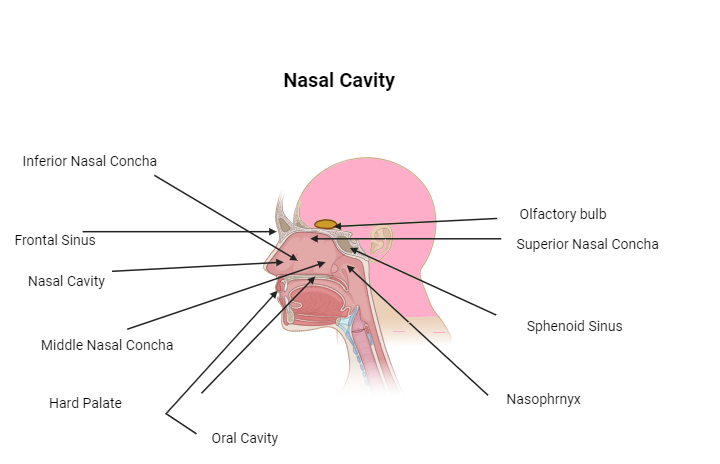 Figure 1: Nasal cavityAnatomy of the Nasal Cavity: This section starts with a thorough examination of the nasal cavity's anatomy, highlighting its function as the main entrance site for the distribution of drugs through the nose. The structure and functions of the nasal passages—which include the vestibule, septum, turbinates, and olfactory region—are discussed. The vascular network in the nasal mucosa that affects medication distribution and absorption is also covered.Comprehending the architecture of the nasal cavity is essential to appreciating its function in nasal medication administration and respiratory physiology. The salient anatomical traits are broken down as follows:Nasal Vestibule: The nasal vestibule is the outermost portion of the nasal cavity. It is lined with skin that contains hair follicles and contains sweat and sebaceous glands that aid in moisturizing and protecting the nasal mucosa. Nasal Septum: The nasal septum is a vertical partition that separates the nasal cavity into the right and left halves. It is composed of bone posteriorly and cartilage anteriorly, with septal cartilage forming the anterior portion. Nasal Conchae (Turbinates): The nasal conchae, also called turbinates, are bony projections on the lateral walls of the nasal cavity. There are three pairs of turbinates: superior, middle, and inferior. Turbinates increase the surface area of the nasal mucosa and aid in warming, humidifying, and filtering inspired air.Nasal Meatuses:The areas where air passes through the nasal cavity in between the turbinates are called nasal meatuses.Each side has three nasal meatuses: inferior, middle, and superior.Nasopharynx:The top portion of the pharynx behind the nasal cavity is called the nasopharynx. It links the throat (oropharynx) to the nasal cavity and acts as an airway.Mucosa nasale:The nasal mucosa, which borders the nasal cavity, is made up of connective tissue underneath and respiratory epithelium. Goblet cells, which release mucus, ciliated cells, and sensory cells involved in smell are all found in the respiratory epithelium. Because of its great vascularization, the nasal mucosa helps inspired air become warmer and more humid (2,3).Region of Olfactory perception:With the olfactory epithelium, the olfactory region is situated in the top section of the nasal cavity. The neurons that sense smells are called olfactory receptors, and they are found in the olfactory epithelium.Sinuses of the Nasals:Within the bones that encircle the nasal cavity are air-filled chambers called nasal sinuses, which include the frontal, maxillary, ethmoid, and sphenoid sinuses. When someone speaks, they serve to reverberate sound, create mucus, and lighten the skull. The physiology of breathing and smell, the mechanics behind nasal medication distribution, and the activities of the nasal cavity may all be understood by knowing its architecture. Furthermore, it highlights how crucial nose health is to preserving respiratory health generally.Overview of the Respiratory System:  Now that we're back to the respiratory system, this subsection gives a detailed rundown of the anatomical structures that are involved in the administration of drugs to the lungs. The main parts are examined, such as the alveoli, bronchi, bronchioles, and trachea. It is emphasized how important the capillary network and alveolar epithelium are for enabling gas exchange and possible medication absorption.The exchange of gases between the body and its surroundings is carried out via the intricate network of tissues and organs that makes up the respiratory system. It is made up of many essential structures that cooperate to support breathing, gas exchange, and blood pH adjustment. An outline of the respiratory system is provided below:Respiratory tract upper:The nasal cavity, throat, and larynx are parts of the upper respiratory system. The throat acts as a common channel for food and air, whereas the nasal cavity filters, heats, and humidifies inspired air.The vocal cords are located in the larynx, which is an important part of the phonation process (making sound).Respiratory Tract Lower:The trachea, bronchi, bronchioles, and lungs are components of the lower respiratory system. Air moves from the larynx to the bronchi via the trachea, often known as the windpipe. Large airways called bronchi divide into smaller bronchioles, which in turn split into terminal bronchioles. The terminal bronchioles give rise to alveolar ducts, respiratory bronchioles, and alveoli, or air sacs, which are the sites of gas exchange.Lungs:The thoracic cavity contains two paired, spongy organs called the lungs.The pleura, a double-layered membrane that surrounds each lung, aids in lowering friction when breathing. To accommodate the heart, the left lung has two lobes (upper and lower), whereas the right lung has three lobes (upper, middle, and lower).Alveoli and Exchange of Gas:The respiratory system's main locations for gas exchange are the alveoli. Inspired air's oxygen (O2) diffuses beyond the bloodstream's thin alveolar barrier and attaches itself to red blood cells' hemoglobin. As a waste product of metabolism, carbon dioxide (CO2) diffuses into the alveoli from the circulation and is expelled by the organism during expiration.Breathing Muscles:Breathing is primarily accomplished by the diaphragm, a muscular dome that is situated at the base of the thoracic cavity. The diaphragm flattens and contracts during inhalation (spiration), expanding the thoracic cavity's capacity and bringing air into the lungs. Normally, exhalation (also known as expiration) is a passive process. However, when exhaling forcefully, the abdominal and intercostal muscles contract, reducing the thoracic volume and expelling air from the lungs.By supplying tissues with enough oxygen and eliminating carbon dioxide, a waste product of cellular metabolism, the respiratory system is crucial for preserving homeostasis. In addition to facilitating effective gas exchange, its complex structure and function shield the body from irritants and pathogens in the air. To diagnose and treat respiratory illnesses and maximize pulmonary medication delivery, one must have a thorough understanding of the anatomy and physiology of the respiratory system.Center for Respiratory Control:The brainstem's respiratory control center controls breathing by combining inputs from sensors that track pH, carbon dioxide, and blood oxygen levels. The respiratory control center receives data from chemoreceptors in the aortic arch and carotid bodies to modify breathing rate (4,5).Mucociliary Clearance Mechanisms: This chapter explores the complex mechanisms of mucociliary clearance that are important for medication administration through the nose and lungs. The function of ciliary motility and mucus-producing goblet cells in removing foreign objects and maintaining the barrier is explained to readers. It is addressed how different clearance processes affect the duration of drug residence and absorption.Blood Flow to the Respiratory and Nasal Areas:The blood supply to the nasal and pulmonary regions is next investigated, with a focus on the intricate vascular networks seen in these locations. The significance of the highly vascularized nasal mucosa and the vast capillary network surrounding the lungs' alveoli is explained in depth in this chapter. Vascular properties are important to take into account during formulation since they affect medication delivery and systemic absorption.Epithelial Barriers: This subsection offers a thorough explanation of the epithelial barriers that are present in the pulmonary and nasal pathways. The permeability, tight junction presence, and barrier characteristics of the respiratory and nasal epitheliums are investigated. The impact of these obstacles on medication absorption and the difficulties formulation scientists face are discussed. Variability in Nasal medication Absorption: This section's chapter closes with a discussion of nasal medication absorption variability. Variations across patients as well as nasal architecture and mucosal thickness are investigated as factors. In order to customize formulation techniques for the best possible medication administration through the nasal route, the section emphasizes the necessity for a comprehensive understanding of various physiological parameters.This section provides readers with a thorough grasp of the many anatomical and functional factors that affect medication absorption and distribution by exploring the physiological underpinnings of the nasal and pulmonary routes. The ensuing examination of formulation methodologies in the chapter's succeeding parts is predicated on this core understanding (6, 7).Nasal Medication Administration: Formulation Methods and DifficultiesThe chapter now focuses on the nasal route, guiding readers through the various nasal dose forms such as nasal sprays and nasal powders. This section carefully looks at formulation issues such nasal clearance processes and variations in mucosal absorption. The focus is on formulation methods, such as particle size optimization, the addition of mucoadhesive agents, and the investigation of new drug delivery systems adapted to the nasal environment.Building on the basic understanding of the anatomy of the nasal canal, this part explores the complexities of nasal medication administration, emphasizing formulation issues and approaches. Investigating the best ways for pharmaceutical experts to create medicine formulations that maximize nasal absorption is the aim of this project (8).Nasal Dosage Forms: An overview of the several nasal dosage forms is given at the beginning of this section. It goes through the benefits and drawbacks of nasal drops, gels, sprays, and powders. The ease of use for patients, intricacy of formulation, and effectiveness of medication administration are carefully considered for each dose form. The effectiveness of nasal medication administration is greatly dependent on the dosage form selected, and this paragraph walks the reader through the selection process.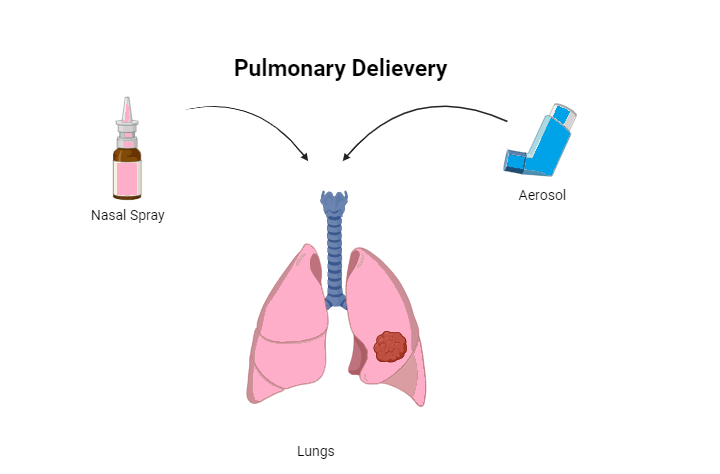 Figure 2: Pulmonary drug deliveryNasal medication Delivery Difficulties: The difficulties related to nasal medication delivery are identified and explained in this subsection. Mucociliary clearance, a short residence period, individual differences in nasal morphology, and possible nasal discomfort are some of the factors that are covered. In order to overcome these obstacles and improve the effectiveness of nasal medication delivery, formulators must have a thorough understanding of these difficulties (9).Particle Size Optimization: One of the most important aspects of nasal medication formulation is maximizing the drug's particle size. The significance of particle size in nasal medication delivery is discussed in this subsection with an emphasis on how it impacts deposition inside the nasal cavity. A thorough discussion is held on methods for reaching the optimal particle size, such as micronization and nanotechnology. It is stressed how important particle size is for medication absorption and treatment results.Mucoadhesive Agents: This chapter explores the use of mucoadhesive agents in nasal formulations to alleviate the difficulties caused by fast mucociliary clearance. The different mucoadhesive polymers, their modes of action, and their function in extending the duration of medication residency on the nasal mucosa are examined in this subsection. Techniques for creating nasal dose forms that are mucoadhesive are explored, including information on how to improve medication absorption.Novel Drug Delivery technology: New developments in drug delivery technology provide creative approaches to the administration of drugs through the nose. This section of the chapter delves into cutting-edge technology such nanocarriers, liposomes, and microspheres. An overview of these technologies' potential benefits for increasing drug solubility, stability, and bioavailability—and, ultimately, the therapeutic efficacy of nasal formulations—is given in this part (10,11).Regulatory Considerations: The development and approval of nasal medication products depend heavily on an understanding of the regulatory environment. The main regulatory factors and specifications for nasal medication delivery devices are described in this part. Covering topics including safety, effectiveness, and bioequivalency, it leads researchers and formulators through the processes required to comply with regulations.This section provides readers with the information necessary to handle the complexity of creating nasal medication delivery systems by fusing theoretical insights with practical concerns. For pharmaceutical scientists and researchers working in the field of nasal medication administration, this chapter offers a thorough guide covering everything from choosing the right dosage form to dealing with obstacles and using cutting-edge technology (12).Devices, Deposition, and Difficulties in Pulmonary Drug DeliveryMoving on to pulmonary medication delivery, the main delivery devices covered in this section are nebulizers and inhalers (both dry powder and metered-dose inhalers). The complexity of lung deposition mechanisms, variables affecting medication absorption in the lungs, and difficulties with patient coordination are all explained in detail to readers. Particle size optimization, stability improvement, and patient-friendly inhaler design concerns are the main topics of formulation methods.This section examines nasal medication delivery first, then moves on to pulmonary drug delivery, stressing the tools, deposition processes, and difficulties involved in getting pharmaceuticals into the lungs (13).Inhalation Devices: Metered-dose inhalers (MDIs), dry powder inhalers (DPIs), and nebulizers are among the main inhalation devices used for pulmonary medication delivery that are introduced in the beginning of the chapter. Every gadget's mode of operation, patient use, benefits, and drawbacks are covered in detail. Understanding the characteristics of these devices is crucial for formulators aiming to design drug formulations tailored for specific inhalation technologies.Lung Deposition Mechanisms: This section explores the intricate processes that underlie the deposition of drugs in the lungs. The processes of inertial impaction, sedimentation, and diffusion—which affect what happens to inhaled particles in the respiratory tract—are explained to readers. It is investigated how important airway shape, inhalation flow rates, and particle size are in influencing deposition patterns. To maximize medication distribution to specific areas of the lungs, formulators must have a thorough grasp of these pathways(14).Factors Affecting Pulmonary medication Absorption: This section of the chapter looks at the variables that affect pulmonary medication absorption. It takes into account the distinct qualities of the alveolar-capillary interface and the respiratory epithelium. Drug physicochemical characteristics, including lipophilicity and solubility, and their effects on absorption are explored. Furthermore, the function of surfactant in the alveoli and its impact on the absorption of drugs are investigated.Obstacles in Pulmonary medication Delivery: Overcoming obstacles is essential to the effective creation of pulmonary medication delivery systems. The main difficulties are described in this area, including patient coordination, mistakes in device handling, and patient variability in lung function. It is also covered how some medical diseases, such asthma and chronic obstructive pulmonary disease (COPD), affect how well drugs are delivered. To help formulators optimize pulmonary medication distribution, solutions to these problems are presented (14,15).Particle Size Optimization for Pulmonary Delivery: Particle size optimization plays a crucial role in pulmonary medication delivery; much like it does in nasal drug delivery. The significance of adjusting particle size to attain ideal deposition in the lungs is discussed in detail in this section. The use of spray drying and micronization as particle size distribution control techniques is covered. The correlation between therapeutic effectiveness and particle size is emphasized, offering valuable perspectives for developing efficient pulmonary drug delivery mechanisms.Patient-Friendly Inhaler Designs: This part discusses the significance of creating inhalers that are easy for patients to use, taking into account their comfort and adherence. The discussion includes ergonomic aspects, human factors, and techniques for enhancing gadget use. The necessity of patient-centric inhaler designs is emphasized throughout the chapter as a way to improve treatment results and drug adherence (16).This section provides readers with the necessary information to create successful inhalation solutions by thoroughly covering the devices, deposition mechanisms, and problems related to pulmonary medication delivery. For researchers and pharmaceutical professionals working in the subject of pulmonary medication delivery, this chapter offers a comprehensive reference covering everything from comprehending lung deposition to overcoming obstacles and optimizing inhaler designs.Case Studies: Applying Theory to Real-World SituationsThis chapter provides practical examples of how formulation techniques for certain medicinal agents have been applied in real-world settings, therefore bringing theory to life. These case studies provide useful advice on how to overcome formulation difficulties, accomplish targeted drug administration, and maximize therapeutic results. They provide practitioners and researchers looking to put into practice efficient medication delivery methods with invaluable learning opportunities.By presenting actual case studies that demonstrate the effective use of formulation techniques for pulmonary and nasal medication administration, this portion of the textbook takes a more practical turn. These case studies are excellent resources for demonstrating how theoretical understanding may be applied to provide workable solutions (17).Case Study 1: Improving Nasal Spray Composition for Peptide DistributionThe formulation issues surrounding the delivery of peptides by nasal spray are the main topic of this case study. The methods used to get beyond the nasal mucosal barrier, improve peptide stability, and accomplish targeted medication absorption are discussed in this chapter. Particle size optimization, the choice of suitable excipients, and the use of mucoadhesive agents to extend medication residence duration are all explained to readers (18).Case Study 2: Customizing Pediatric Patients' Dry Powder Inhaler FormulationsThis case study explores the development of pediatric dry powder inhalers (DPIs), addressing the particular difficulties associated with pulmonary medication delivery. Considerations like taste masking, particle size control, and inhaler designs that are easy to use are covered in this chapter. Readers may learn how to modify formulation tactics to suit the unique requirements and preferences of pediatric patients by looking at the case study (19).Case Study 3: Overcoming Metered-Dose Inhalers for the Elderly Population's Coordination ChallengesThis case study investigates the difficulties associated with inhaler usage and coordination, with a focus on the elderly population. The chapter describes the formulation techniques used to address these issues, including as the use of feedback systems, modified inhalation flow rates, and the construction of inhalers with simpler mechanics. The case study highlights how crucial it is to modify inhaler designs to meet the particular needs of older individuals (19,20).Case Study 4: Targeted Cancer Therapy Using Nanoparticle-Based Pulmonary Drug DeliveryThis case study investigates the development of pulmonary drug delivery systems based on nanoparticles for targeted cancer therapy, showcasing state-of-the-art technology. The use of nanocarriers to improve lung deposition, increase medication solubility, and accomplish targeted delivery to malignant cells is examined in this chapter. The advanced approach's design considerations, optimization methodologies, and treatment effects are elucidated for readers.Case Study 5: Nasal Biopharmaceutical Delivery for Neurological ConditionsThis case study examines formulation issues and techniques for addressing the central nervous system with a focus on the nasal route of biologic delivery. This chapter delves into the process of choosing suitable nasal dose forms, adding permeation enhancers, and optimizing medication concentrations. The case study offers helpful advice on how to formulate for the nasal route, particularly for treating neurological conditions (20,21).This chapter closes the gap between theoretical understanding and real-world application by presenting these case stories. Readers obtain important insights into the choices made during formulation, the difficulties encountered, and the effective resolution of real-world situations. By providing an example of how formulation tactics are modified and used to unique therapeutic demands in both nasal and pulmonary drug delivery, this section adds to the chapter's instructional value.Future Horizons and Emerging Challenges: Looking ahead to the end of the chapter, this section discusses the future of nasal and pulmonary drug delivery. It introduces readers to cutting-edge technologies that have the potential to completely transform drug delivery systems, like smart inhalers and nanotechnology. It also discusses potential obstacles in adjusting to changing patient preferences and regulatory environments.In order to improve nasal and pulmonary medication administration, the chapter starts out by showcasing new technology. Among the subjects covered are smart inhalers with sensors and connection features for real-time patient adherence and treatment result monitoring, as well as nanotechnology, which presents prospects for tailored medication administration and improved therapeutic efficacy. Further discussed are developments in personalized medicine and 3D printing, which show how these fields might completely transform the delivery of inhaled medications by allowing for personalized treatment plans and dose forms that are specifically adapted to each patient's need.Acknowledging the significance of patient-centered treatment, the next part delves into methods to improve patient involvement and adherence to inhalation therapy. The creation of inhaler devices that are easy to use, patient education and training initiatives, and digital health solutions for remote monitoring and assistance are among the subjects covered. The chapter highlights the necessity of cooperative relationships between pharmaceutical companies, patient advocacy organizations, and healthcare practitioners in order to jointly develop solutions that enable people to properly manage their respiratory health.This section offers important insights for pharmaceutical researchers, regulators, and healthcare professionals by examining developing obstacles and future prospects in nasal and pulmonary medication delivery, along with formulation techniques for inhalers, nasal sprays, and nebulizers. In order to effect good change and build the future, stakeholders should embrace innovation, encourage cooperation, and give priority to the needs of patients and the environment.The chapter covers the environmental effect of inhalation treatment and looks at ways to reduce waste creation and carbon footprint as concerns about environmental sustainability continue to increase. Subjects covered include formulation optimization to reduce the amount of excipients used, eco-friendly inhaler designs, and lifecycle analyses to measure the environmental effect of inhalation goods. Pharmaceutical firms may show corporate social responsibility and support international efforts to slow down climate change by placing a high priority on environmental sustainability (21,22,23).Formulation Techniques for Nasal Sprays, Nebulizers, and InhalersThis section explores the formulation techniques designed for several types of inhalation devices, such as nebulizers, nasal sprays, and inhalers. Every device offers different possibilities and obstacles for drug delivery, necessitating particular formulation considerations in order to maximize therapeutic results.Inhalers: Metered-dose inhalers (MDIs) and dry powder inhalers (DPIs) are two common inhalers used for administering drugs to the lungs. The formulation techniques covered in this part are designed to guarantee patient compliance, improve lung deposition, and strengthen medication stability. Particle size optimization, choosing the right excipients for carrier particles, and compatibility with MDI propellants are important factors to take into account. Furthermore, approaches for reducing the environmental footprint and meeting regulatory obligations are covered in order to guarantee the security and effectiveness of inhaler compositions.Nasal Sprays: Nasal sprays provide a practical and non-invasive way to provide medication to the nasal cavity. The development of nasal spray formulation solutions is centered on addressing the obstacles presented by nasal mucosal barriers, nasal architecture variability, and mucociliary clearance that occurs quickly. This section delves into methods for improving medication absorption and extending the duration of drug residency in the nasal cavity, including optimizing particle size, adding mucoadhesive agents, and using innovative drug delivery systems like liposomes and nanoparticles. The practical implementation of these tactics is further illustrated by case studies that showcase effective nasal spray compositions (20,22).Nebulizers: Patients with respiratory disorders including asthma and chronic obstructive pulmonary disease (COPD) are more susceptible to the aerosolized medicine delivery provided by nebulizers. The formulation techniques examined in this area are designed to maximize patient comfort, aerosol generating efficiency, and medication stability. The choice of suitable excipients, controlling particle size for ideal lung deposition, and formulation compatibility with various nebulizer types (such as jet, ultrasonic, and vibrating mesh) are among the topics covered. Case studies provide useful insights into how formulation techniques might be customized to meet the demands of different patient populations and treatment goals (23,24).Combination Products: A new trend in inhalation treatment is the use of numerous active chemicals or delivery mechanisms in combination products. The formulation techniques for creating combination medications that provide increased patient convenience, synergistic therapeutic benefits, and improved treatment results are examined in this area. Testing for compatibility of active components, optimizing drug release patterns, and creating innovative delivery systems (such as co-suspensions and dual-chamber inhalers) are some of the topics covered. Case studies provide effective illustrations of combination goods and shed light on the tactics and formulation difficulties encountered during their creation (23,25).ConclusionTo sum up, maximizing treatment results requires a grasp of the nuances of drug delivery channels, especially the pulmonary and nasal routes. Healthcare practitioners possess a wide range of tools to customize therapies to meet the specific requirements of each patient, thanks to the several formulation techniques that are available for nebulizers, nasal sprays, and inhalers. The future of medication distribution appears promising in terms of increased efficacy, greater patient compliance, and ultimately better health outcomes as research yields new discoveries and improvements.ReferencesAggarwal, R., Cardozo, A., & Homer, J. J. (2004). The assessment of topical nasal drug distribution. Clinical Otolaryngology and Allied Sciences, 29(3), 201–205. https://doi.org/10.1111/J.1365-2273.2004.00797.XSahin-Yilmaz, A., & Naclerio, R. M. (2011). Anatomy and physiology of the upper airway. Proc Am Thorac Soc., 8(1), 31–39. https://doi.org/10.1513/pats.201007-050rnSobiesk, J. L., & Munakomi, S. (2023). Anatomy, Head and Neck, Nasal Cavity. StatPearls. https://www.ncbi.nlm.nih.gov/books/NBK544232/Greeley, M. A. (2016). Respiratory System. Atlas of Histology of the Juvenile Rat, 89–125. https://doi.org/10.1016/B978-0-12-802682-3.00004-5Greeley, M. A. (2016). Respiratory System. Atlas of Histology of the Juvenile Rat, 89–125. https://doi.org/10.1016/B978-0-12-802682-3.00004-5Sobiesk, J. L., & Munakomi, S. (2023). Anatomy, Head and Neck, Nasal Cavity. StatPearls. https://www.ncbi.nlm.nih.gov/books/NBK544232/Uzeloto, J. S., Ramos, D., de Alencar Silva, B. S., de Lima, M. B. P., Silva, R. N., Camillo, C. A., & Cipulo Ramos, E. M. (2021). Mucociliary Clearance of Different Respiratory Conditions: A Clinical Study. International Archives of Otorhinolaryngology, 25(1), e35. https://doi.org/10.1055/S-0039-3402495Ehrick, J. D., Shah, S. A., Shaw, C., Kulkarni, V. S., Coowanitwong, I., De, S., & Suman, J. D. (2013). Considerations for the Development of Nasal Dosage Forms. Sterile Product Development, 6, 99. https://doi.org/10.1007/978-1-4614-7978-9_5Ehrick, J. D., Shah, S. A., Shaw, C., Kulkarni, V. S., Coowanitwong, I., De, S., & Suman, J. D. (2013). Considerations for the Development of Nasal Dosage Forms. Sterile Product Development, 6, 99. https://doi.org/10.1007/978-1-4614-7978-9_5Baraniuk, J. N. (2008). Neural regulation of mucosal function. Pulm Pharmacol Ther., 21(3), 442–448. https://doi.org/10.1016/j.pupt.2007.06.006COLE, P. (1989). Stability of nasal airflow. Clnin Otolaryngol., 14(2), 177–182. https://doi.org/10.1111/j.1365-2273.1989.tb00357.xHavas, T. E., Cole, P., Gullane, P. J., Kassel, R., & Kamino, D. (1987). The nasal cycle after laryngoectomy. Acta Otolaryngo (Stockh)., 103(1–2), 111–116. https://doi.org/10.3109/00016488709134705Djupesland, P. G., & Skretting, A. (2012). Nasal deposition and clearance in man: Comparison of a bidirectional powder device and a traditional liquid spray pump. Journal of Aerosol Medicine and Pulmonary Drug Delivery, 25(5), 280–289. https://doi.org/10.1089/JAMP.2011.0924Qian, W., Sabo, R., Ohm, M., Haight, J. S. J., & Fenton, R. S. (2001). Nasal nitric oxide and the nasal cycle. Laryngoscope, 111(9), 1603–1607. https://doi.org/10.1097/00005537-200109000-00021Haight, J. S. J., & Cole, P. (1983). The site and function of the nasal valve. Laryngoscope, 93(1), 49–55. https://doi.org/10.1288/00005537-198301000-00009Cole, P. (1992). Nasal and oral airflow resistors. Site, function, and assessment. Arch Otolaryngol Head Neck Surg., 118(8), 790–793. https://doi.org/10.1001/archotol.1992.01880080012004Costa, C., Moreira, J. N., Amaral, M. H., Sousa Lobo, J. M., & Silva, A. C. (2019). Nose-to-brain delivery of lipid-based nanosystems for epileptic seizures and anxiety crisis. Journal of Controlled Release, 295, 187–200. https://doi.org/10.1016/J.JCONREL.2018.12.049Pires, P. C., Rodrigues, M., Alves, G., & Santos, A. O. (2022). Strategies to Improve Drug Strength in Nasal Preparations for Brain Delivery of Low Aqueous Solubility Drugs. Pharmaceutics 2022, Vol. 14, Page 588, 14(3), 588. https://doi.org/10.3390/PHARMACEUTICS14030588Kumar, A., Pandey, A. N., & Jain, S. K. (2016). Nasal-nanotechnology: Revolution for efficient therapeutics delivery. Drug Delivery, 23(3), 681–693. https://doi.org/10.3109/10717544.2014.920431Kapoor, M., Cloyd, J. C., & Siegel, R. A. (2016). A review of intranasal formulations for the treatment of seizure emergencies. Journal of Controlled Release, 237, 147–159. https://doi.org/10.1016/J.JCONREL.2016.07.001Erdő, F., Bors, L. A., Farkas, D., Bajza, Á., & Gizurarson, S. (2018). Evaluation of intranasal delivery route of drug administration for brain targeting. Brain Research Bulletin, 143, 155–170. https://doi.org/10.1016/J.BRAINRESBULL.2018.10.009Robinson, A., & Wermeling, D. P. (2014). Intranasal naloxone administration for treatment of opioid overdose. American Journal of Health-System Pharmacy, 71(24), 2129–2135. https://doi.org/10.2146/AJHP130798Djupesland, P. G. (2013). Nasal drug delivery devices: Characteristics and performance in a clinical perspective-a review. Drug Delivery and Translational Research, 3(1), 42–62. https://doi.org/10.1007/S13346-012-0108-9/FIGURES/4Suman, J. D., Laube, B. L., & Dalby, R. (2006). Validity of in vitro tests on aqueous spray pumps as surrogates for nasal deposition, absorption and biologic response. J Aerosol Med., 19(4), 510–521. https://doi.org/10.1089/jam.2006.19.510Einer-Jensen, N., & Larsen, L. (2000). Local transfer of diazepam, but not of cocaine, from the nasal cavities to the brain arterial blood in rats. Pharmacol Toxicol., 87(6), 276–278. https://doi.org/10.1034/j.1600-0773.2000.pto870606.x